Name:__________________________________________________		Date:__________________Guided Notes: Parallel, Perpendicular, or Neither? 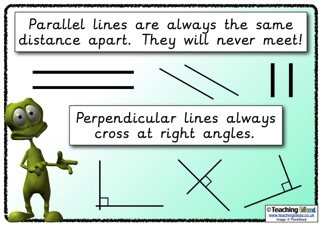 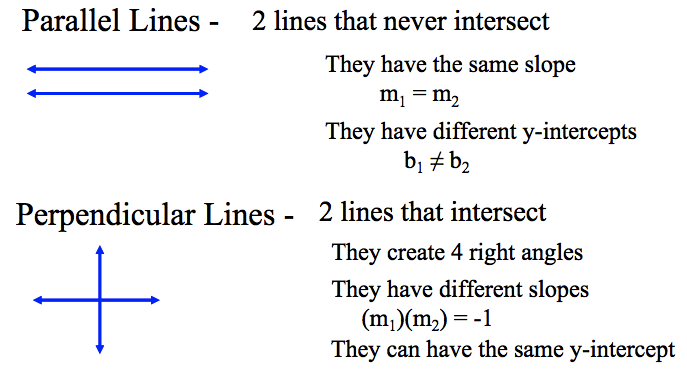 Objective #1: I can determine if a set of equations is parallel, perpendicular, or neither.I DO 1A: One line passes through the points (–1, –2) and (1, 2); another line passes through the points (–2, 0) and (0, 4). Are these lines parallel, perpendicular, or neither? WE DO 1A: One line passes through the points (0, –4) and (–1, –7); another line passes through the points (3, 0) and (–3, 2). Are these lines parallel, perpendicular, or neither?I DO 1B: Tell whether the lines for the pair of equations are parallel, perpendicular, or neithery = –2/3x + 1			2x – 3y = –3Are these lines parallel, perpendicular, or neither?WE DO 1B: Tell whether the lines for the pair of equations are parallel, perpendicular, or neither.y= -7/8x - 1 			32x-28y=-36 Are these lines parallel, perpendicular, or neither?Objective #2: I can determine if lines graphed are parallel, perpendicular, or neither.I DO 2: Tell whether the lines for the pair of equations are parallel, perpendicular, or neither.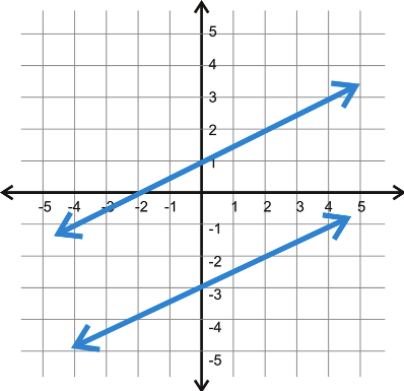 WE DO 2: Tell whether the lines for the pair of equations are parallel, perpendicular, or neither.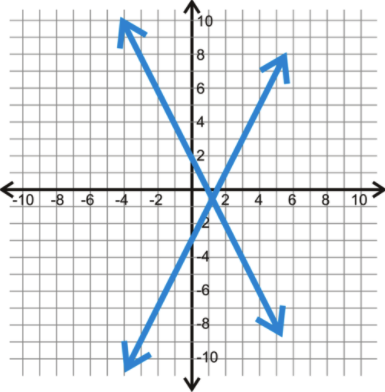 Objective #3: I can write parallel and perpendicular lines for a given equation.I DO 3: What's the equation of the line perpendicular to y = 3x - 3 and passes through the point (-8, -2)?WE DO 3: What's the equation of the line parallel to 2x – 3y = 9 and passes through the point (4, –1)?YOU DO: DO YOUR WORK, numbered neatly, on a separate sheet of paper.Objective 1A: Write the slope of the line parallel and perpendicular to the line that goes through the 2 points.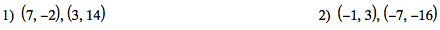 Parallel slope:_____						Parallel slope:_____Perpendicular slope:______					Perpendicular slope:_____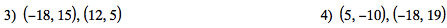 Parallel slope:_____						Parallel slope:_____Perpendicular slope:______					Perpendicular slope:_____Objective 1B: Tell whether the lines for the pair of equations are parallel, perpendicular, or neither.5.)	6.)  3x + y = 8  and  y = x + 8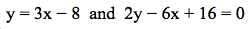 Objective 2: Tell whether the lines for the pair of equations are parallel, perpendicular, or neither.7.)						                 	8.)    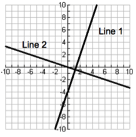 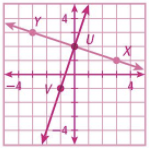 Objective 3: 9.)What is an equation of a line perpendicular to the line given by the equation 2x – 5y = 3 at the point (-1,1)? 10.) What is an equation of a line parallel to the line given by 2x + 7y = 5 and containing the point (6, –2)?Number:______Name:_________________________________________		Date:____________Exit Ticket:  Parallel, Perpendicular, or Neither? Objective 1A:  One line passes through the points (3, -3) and (-3, -1); another line passes through the points (1, 2) and (-1, -4). Are these lines parallel, perpendicular, or neither?Objective 1B: Tell whether the lines for the pair of equations are parallel, perpendicular, or neither .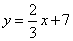 2y + 3x = 10Objective 2: Tell whether the lines for the pair of equations are parallel, perpendicular, or neither.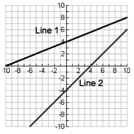 Objective 3: What is an equation of a line parallel to the line given by 9y – 2x = 36 and containing the point (-10, 12)?Find the slopesCompareSolutionFind the slopesCompareSolutionGot it?Find the slopesCompareSolutionFind the slopesCompareSolutionGot it?Take a guessCount the slopesCompareSolutionTake a guessCount the slopesCompareSolutionGot it?Original SlopeWhat slope do you need?Needed slope:_____Substitute point and need slope in.EquationOriginal SlopeWhat slope do you need?Needed slope:_____Substitute point and need slope in.EquationGot it?Original SlopeWhat slope do you need?Needed slope:_____Substitute point and need slope in.Equation